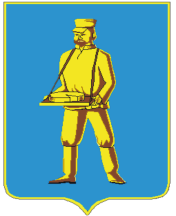 СОВЕТ ДЕПУТАТОВЛОТОШИНСКОГО МУНИЦИПАЛЬНОГО РАЙОНАМОСКОВСКОЙ ОБЛАСТИР Е Ш Е Н И Еот 08.06.2017  № 334/37     О передаче газопровода из собственности муниципального образования «Лотошинский муниципальный район Московской области» в дар Московской области В соответствии с постановлением Правительства РФ от 13.06.2006 № 374 «О перечнях документов, необходимых для принятия решения о передаче имущества из федеральной собственности в собственность субъекта Российской Федерации или муниципальную собственность, из собственности субъекта Российской Федерации в федеральную собственность или муниципальную собственность, из муниципальной собственности в федеральную собственность или собственность субъекта Российской Федерации», руководствуясь Уставом Лотошинского муниципального района Московской области, принимая во внимание письмо Московской области, принимая во внимание согласие Государственного унитарного предприятия Московской области «Мособлгаз» от 16.05.2017 №исх-2567, Совет депутатов Лотошинского муниципального района Московской областир е ш и л: 1. Передать в дар Московской области из собственности Лотошинского муниципального района Московской области газопровод высокого (P≤1.2 МПа) и низкого (P≤0,003 МПа) давления в д. Агнищево Лотошинского района Московской области, протяженностью 1918 п. м, расположенный по адресу: Московская область, Лотошинский район, д. Агнищево, принадлежащий на праве собственности муниципальному образованию «Лотошинский муниципальный район Московской области», запись о регистрации в Едином государственном реестре недвижимости  от 18.04.2017 №50:02:0040502:336 -50/001/2017-1.2. Направить указанное решение Совета депутатов в Министерство имущественных отношений Московской области.	3.  Опубликовать настоящее решение в официальном печатном издании - газете «Сельская новь» и разместить на официальном сайте www.лотошинье.рф.Председатель Совета депутатовЛотошинского муниципального района                                               Р.Н.СмирновГлава Лотошинскогомуниципального района                                                                  Е.Л. Долгасова        В Е Р Н О:Разослать: депутатам – 15 экз., Комитету по управлению имуществом – 3 экз. (заверенных), Министерству имущественных отношений Московской области - 2 экз. (заверенных), ГУП МО «Мособлгаз»  – 2 экз. (заверенных), прокурору, газете «Сельская новь», юридическому отделу, в дело.